CIências- experiências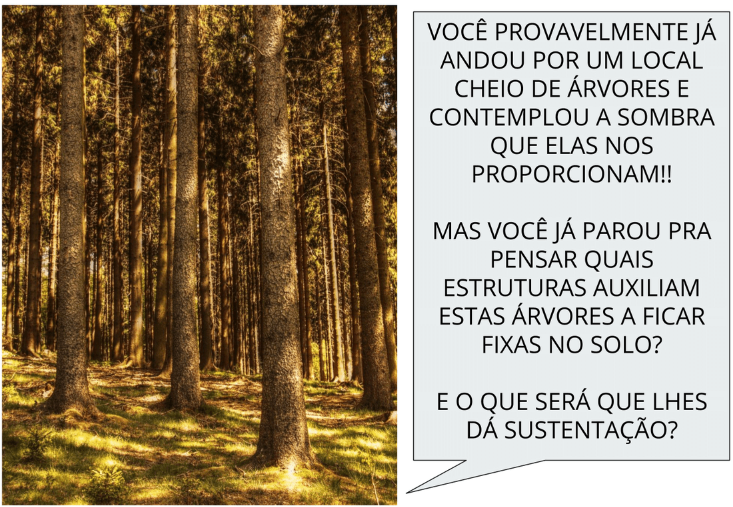 1) Por que você acha que as árvores param em pé e não caem com qualquer vento?_______________________________________________________________________________________________________________________________________________________________________________________________________________Agora você tem uma missão, montar uma árvore e deixá-la em pé sozinha. Pense bem antes de construí-la, pois sua árvore deve ser resistente a um sopro. Você pode utilizar qualquer material que tiver em casa. Após construir a árvore, descreva sua experiência e o que descobriu com ela. Não esqueça de relatar os materiais que utilizou. Fotografe seu experimento e compartilhe com os colegas no grupo.________________________________________________________________________________________________________________________________________________________________________________________________________________________________________________________________________________________________________________________________________________________________________________________________________________________________________________________________________________________________________________________________________________________________________________________________________________________________________________________________________________________________________________________________________________________________________________________________________________________________________________________________________________________________________________________________________________________________________________________________________________________________________________________________________________________________________________________________________________________________________________________________________________________________________________________________________________________________________________________________________________________________________________________________________________________________________________________________________________________________________________________________________________________________________________________________________________________________________________________________________________________________________________________